Publicado en Valencia el 01/12/2021 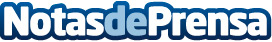 Juegos de mesa con recuerdos incluidos de HasbroMomentos únicos y divertidos en familia que se recordarán siempre. Entretenimiento y diversión han unido durante mucho tiempo a las familias y los amigos. A pesar de haber cambiado la manera de disfrutar en los últimos años, la pandemia ha hecho recuperar esos momentos de felicidad jugando en familia. El catálogo de juegos de mesa de Hasbro demuestra que es posible entretenerse como nunca con los juegos clásicos de siempreDatos de contacto:Begoña Machancoses963622205Nota de prensa publicada en: https://www.notasdeprensa.es/juegos-de-mesa-con-recuerdos-incluidos-de Categorias: Nacional Entretenimiento Consumo Ocio para niños http://www.notasdeprensa.es